Warrior  OPEN2X10011 APR 2021SUNDAY100 TARGETS EA20 GA410 Bore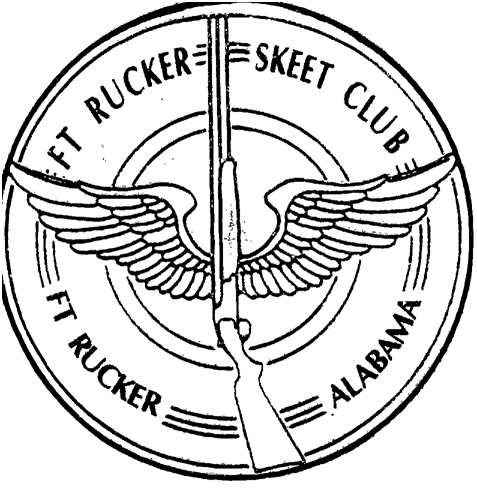 $45 PER GUN PAID REFEREESLUNCH PROVIDEDREGISTRATION 080020 GA ROTATION 11 APRIL0900; 1030 1200 to 1:00 lunch/20 gauge shoot offs410 Bore ROTATION 1300 (1:00PM) & 1430 (2:30PM)$ 45 PER GUN  $10 RETURNED TO SHOOTERS$ 2 TO CHAMP$ 1 TO RU$ 7 TO CLASSContact Ralph Aaron to squad at rpaskeet@yahoo.com